Претентент на должность ОМБУДСМЕНА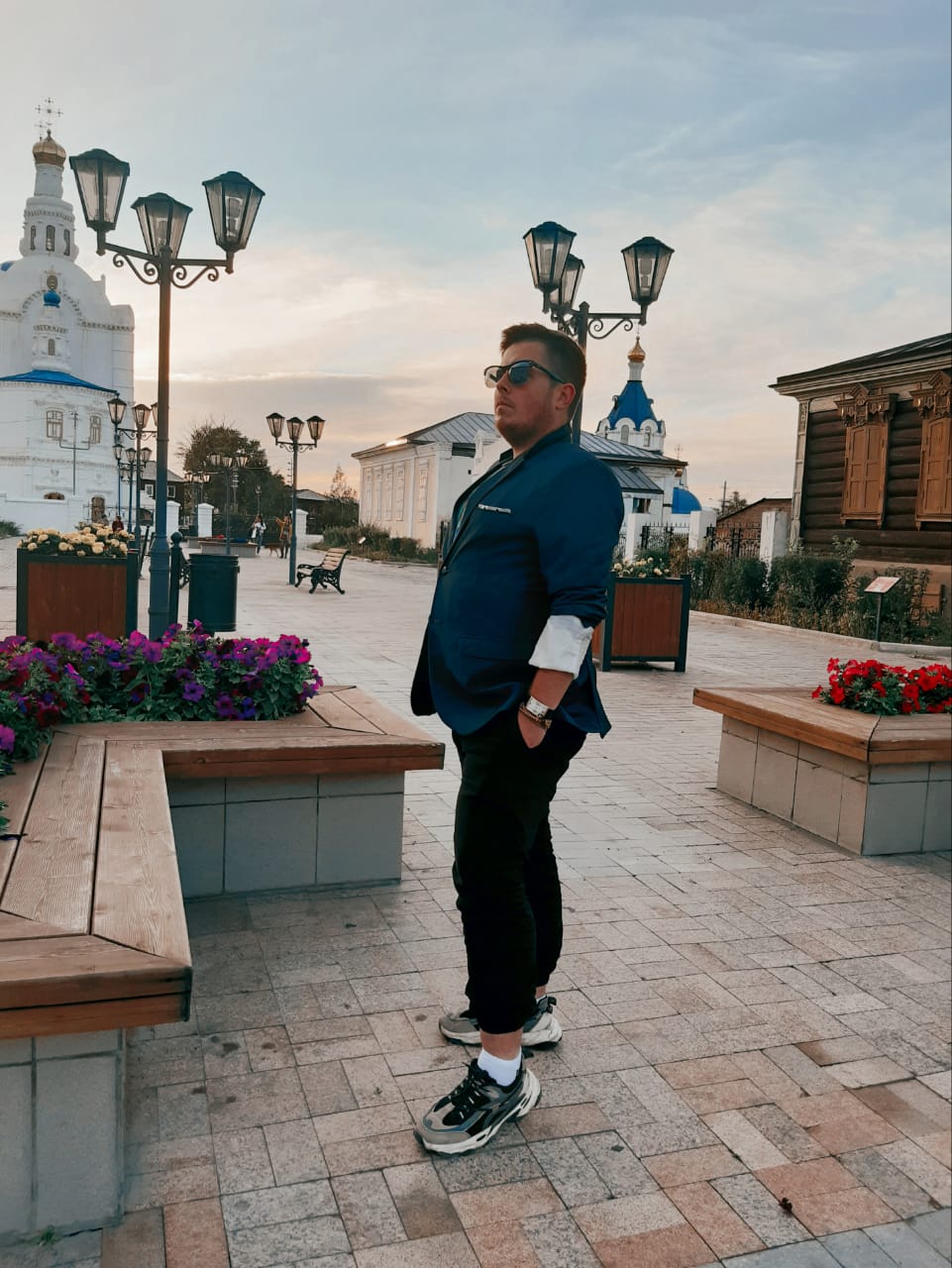 Соболев Роман Олегович Родился в 1994 году в г.Улан-Удэ.В 2001 году пошел в 1 класс в СОШ № 1 г Улан-Удэ .После окончания 9 класса поступил  в Бурятский республиканский педагогический колледж на музыкально-художественное отделение. В 2014 году окончил  колледж и в 2015 году поступил в БГУ им.Доржи-Банзарова на музыкальное отделение, где активно занималсяправовой и исследовательской деятельностью .К 2016 году стал  замом председателя Студенческого Научного Общества и  активно занялся исследованиями в сфере музыкального образования. В 2018 г стал участником проекта финансовой грамотности молодежи ,о чем написали и в газете «Информ полис»,в этом же году будучи студентом устроился на работу в 2 школу, где работал и одновременно проходит преддипломную практику. В 2019году закончил  университет и сразу же поступил  в БГСХА на менеджмент управления организации.В Январе 2020 года устроился на работу учителем музыки в МАОУ СОШ № 20. В феврале месяце участвовал в конкурсе Молодой педагог 2020, где вышел  в финал и победил в номинации «Педагогическая импровизация».На данный момент тружусь  во благо 20 школы. Хотелось поработать  школьным Уполномоченным  по правам ребёнка в школе (омбудсменом)Что дает работа школе работа омбудсменаДЕТЯМ·         Чувство правовой защищённости·         Понимание, что нужно жить по правилам, что у других людей тоже есть права и их нужно уважать·         Понимание, что конфликты можно и нужно решать мирно, договариваясьРОДИТЕЛЯМ·         Спокойствие, т.к. вероятность, что ребёнка обидят или унизят, уменьшается·         Понимание, что в конфликтной ситуации есть с кем посоветоваться, разобраться, кто прав - кто виноват, не вводя конфликт в официальное русло УЧИТЕЛЯМ·         Осознание границ своих полномочий·         Возможность отстоять свои права, не вступая в открытый конфликтШКОЛЕ·         Изменение самой атмосферы·         Установление гуманных отношений партнёрского сотрудничестваК уполномоченному по правам в школе (ОМБУДСМЕНУ) могут обращаться и учителя, и родители, и ученики. Если вы считаете, что Ваши права, права Вашего ребёнка как участника образовательного процесса были нарушены – обращайтесь к ОМБУДСМЕНУ! Если возникло непонимание между Вами, Вашим ребёнком и учителем, классным руководителем, администрацией школы - обращайтесь к ОМБУДСМЕНУ! Если Вам необходима правовая консультация в рамках функционирования школы – обращайтесь к ОМБУДСМЕНУ! Если Вам необходима информация о существующих нормативных и гигиенических требованиях к организации учебного процесса – обращайтесь к ОМБУДСМЕНУ! Если Вы хотите внести предложения по усовершенствованию и развитию образовательного учреждения - обращайтесь к ОМБУДСМЕНУ!